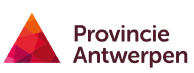 MACHTIGING
Ondergetekende	………………………………………………………
	Wonende te		………………………………………………………
Rijkregisternummer 		………………………………………………………

Functie		………………………………………………………Naam Onderneming		………………………………………………………
Ondernemingsnummer		………………………………………………………
Maatschappelijke zetel		………………………………………………………verleent machtiging aan Naam	………………………………………………………Wonende te 	………………………………………………………Rijkregisternummer	………………………………………………………
Functie	………………………………………………………Naam Onderneming	………………………………………………………
Ondernemingsnummer	………………………………………………………
Maatschappelijke zetel	………………………………………………………om als geregistreerde persoon de subsidie aan te vragen of het subsidiedossier te beheren.Gedaan te ………………………………………………… op ……………………………………De volmachtgever,								De gemachtigde,………………………………	………………………………